«Как здорово, что все мы здесь сегодня собрались!»Экологический десант в субботний деньСлово «субботник» произошло от названия шестого дня недели, в нем принимают участие добровольно и на благо народа, общества, города, государства. 17 апреля 2021 года состоялся субботник по благоустройству территории около бывшей школы №3, где в данное время обучаются ученики 1-4 классов средней школы №2. Учителя, технический персонал, ребята и их родители дружно вышли на массовое мероприятие, которым  руководил  заведующий хозяйственной частью школы  В.В.Разин. Сначала все взрослые и школьники распределились на группы, выбрали фронт работы, взяли метла, грабли, лопаты, мешки  для мусора, а потом  надели рукавицы - и дело закипело! Каждый выбрал его по душе – у кого что лучше получается: одни убирали сухую траву и листья,  другие подметали дорожки, третьи уносили (и даже увозили на самокатах!) мусор, четвертые перекапывали землю на клумбах. Работа спорилась , никто даже не смотрел на часы, так все увлеклись благоустройством территории школы. Погода в этот день выдалась ясная: солнце блистало в небе, дул легкий ветерок, голубое небо ласкало взор. Высоко в небе слышалось пение птиц, которое только подбадривало работающих.  Как приятно было спустя время окинуть взором чистый, ухоженный школьный двор, ведь недаром говорят: «Красиво жить не запретишь!» Из выше сказанного можно сделать следующий вывод: красоту и уют мы должны создавать сами,  своими собственными руками. Мы благодарим всех добровольцев,принявших участие в нашем субботнике!	С.Ю.Хромова, заместитель директора по ВР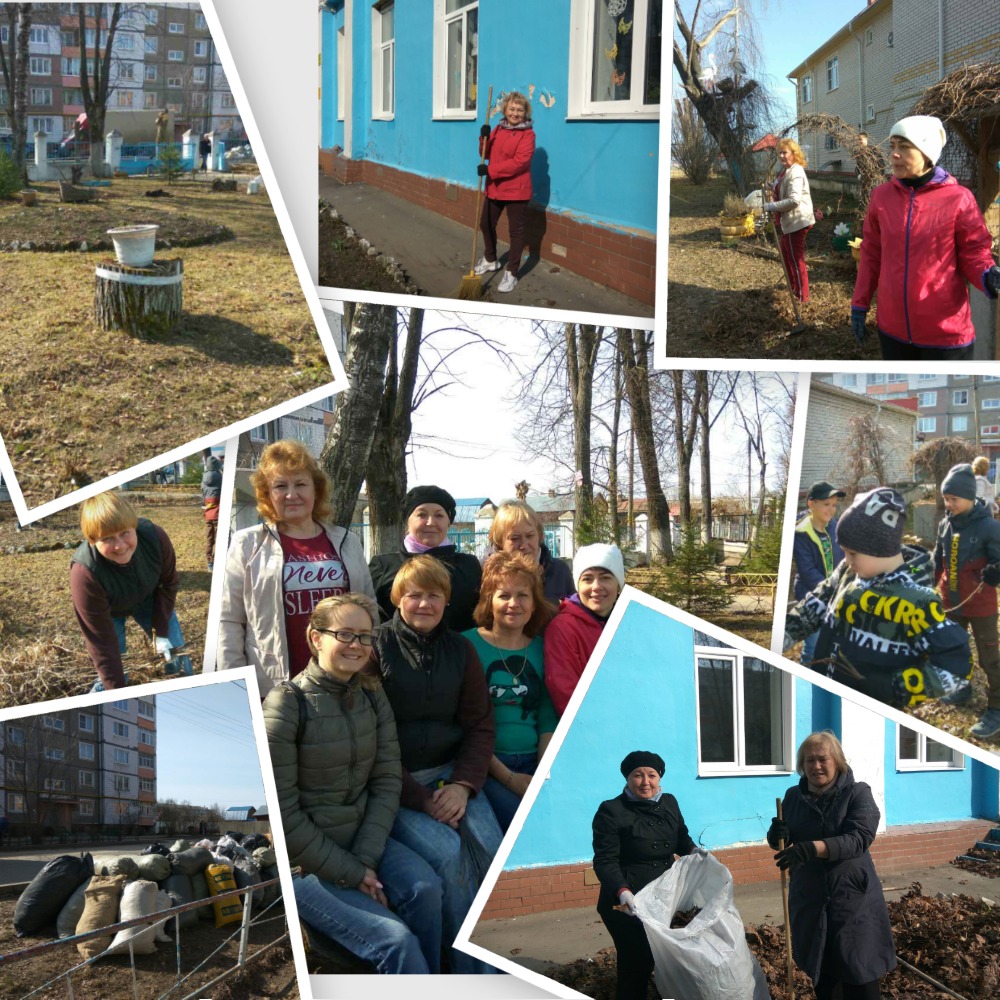 